АДМИНИСТРАЦИЯ ВОРОБЬЕВСКОГО 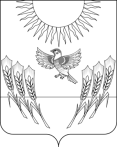 МУНИЦИПАЛЬНОГО РАЙОНА ВОРОНЕЖСКОЙ ОБЛАСТИП О С Т А Н О В Л Е Н И Еот   09    апреля 2019 г.    №	180	                  	            с. ВоробьевкаО внесении изменений в постановление администрации Воробьевского муниципального района от  19.12.2013  № 582 «Об утверждении муниципальной программы Воробьевского муниципального района «Развитие образования» на 2014 – 2020 годы»В целях реализации на территории Воробьевского муниципального района приоритетного проекта «Доступное дополнительное образование для детей», утвержденного президиумом Совета при Президенте Российской Федерации по стратегическому развитию и приоритетным проектам (протокол от 30.11.2016 № 11), в соответствии с постановлением правительства Воронежской области от 26 декабря 2018 года № 1201 «О введении на территории Воронежской области механизма персонифицированного финансирования в системе дополнительного образования детей», с постановлением администрации Воробьевского муниципального района Воронежской области от 01.03.2019 года № 110 «Об утверждении положения о персонифицированном финансировании в системе дополнительного образования детей в Воробьевском муниципальном районе Воронежской области» администрация Воробьевского муниципального района постановляет: 1. Внести в муниципальную программу Воробьевского муниципального района «Развитие образования» на 2014 – 2020 годы (далее – Программа), утвержденную постановлением администрации Воробьевского муниципального района Воронежской области от 19.12.2013 № 582 следующие изменения:1.1. В паспорте Программы: 1.1.1. В пункте «Целевые индикаторы и показатели муниципальной программы»: - абзац шестой изложить в следующей редакции:«- доля детей в возрасте от 5 до 18 лет, охваченных программами дополнительного образования в организациях различной организационно-правовой формы собственности (удельный вес численности детей, получающих услуги дополнительного образования, в общей численности детей в возрасте от 5 до 18 лет);»-  после абзаца шестого дополнить абзацем следующего содержания:«-доля детей в возрасте от 5 до 18 лет, получающих услуги дополнительное образование с использованием сертификата дополнительного образования;».1.1.2. В пункте «Ожидаемые конечные результаты реализации муниципальной программы»:- абзац седьмой изложить в следующей редакции:«-доля детей в возрасте от 5 до 18 лет, охваченных программами дополнительного образования в организациях различной организационно-правовой формы собственности (удельный вес численности детей, получающих услуги дополнительного образования, в общей численности детей в возрасте от 5 до 18 лет) возрастет до 80 %;»;- после абзаца седьмого дополнить абзацем следующего содержания:«- доля детей в возрасте от 5 до 18 лет, получающих услуги дополнительное образование с использованием сертификата дополнительного образования составит не менее 50 % от количества детей, занятых в системе дополнительного образования;».- абзац одиннадцатый – исключить.1.2. Раздел 1. «Общая характеристика сферы реализации муниципальной программы» дополнить абзацем следующего содержания:«В соответствии с общими приоритетными направлениями совершенствования системы дополнительного образования в Российской Федерации, а также в целях обеспечения равной доступности качественного дополнительного образования для детей на территории Воробьевского муниципального района Воронежской области реализуется система персонифицированного финансирования дополнительного образования детей. Финансовое обеспечение предоставления услуг по реализации дополнительных общеразвивающих программ на основе персонифицированного финансирования осуществляется посредством предоставления субсидий  муниципальным образовательным организациям на финансовое обеспечение затрат в связи с оказанием услуг по реализации дополнительных общеразвивающих программ и предполагает закрепление за детьми, проживающими на территории Воробьевского муниципального района Воронежской области, индивидуальных гарантий оказания выбираемых ими услуг по реализации дополнительных общеобразовательных общеразвивающих программ».1.3. В подразделе 2.3. «Показатели (индикаторы) достижения целей и решения задач, описание основных ожидаемых конечных результатов муниципальной программы, сроков и этапов реализации муниципальной программы»  Раздела 2. «Приоритеты муниципальной политики в сфере реализации Программы»: 1.3.1. В пункте «Целевые показатели (индикаторы) достижения целей и решения задач муниципальной программы» Показатель 6 изложить в следующей редакции:«Показатель 6. Доля детей в возрасте от 5 до 18 лет, охваченных программами дополнительного образования в организациях различной организационно-правовой формы собственности (удельный вес численности детей, получающих услуги дополнительного образования, в общей численности детей в возрасте от 5 до 18 лет).Методика расчета показателя:

где: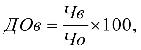 ДОв – охват детей в возрасте от 5 до 18 лет программами дополнительного образования (удельный вес численности детей, получающих услуги дополнительного образования, от общей численности детей в возрасте от 5 до 18 лет) (%);Чв – численность детей в возрасте от 5 до 18 лет, получающих услуги дополнительного образования;Чо – общая численность детей в возрасте от 5 до 18 лет.».1.3.2. Пункт «Целевые показатели (индикаторы) достижения целей и решения задач муниципальной программы» дополнить Показателем 15 следующего содержания:«Показатель 15. Доля детей в возрасте от 5 до 18 лет, получающих услуги дополнительное образование с использованием сертификата дополнительного образования».Методика расчета показателя:ДОсерт     =   ,где:ДОсерт – охват детей в возрасте от 5 до 18 лет, получающих услуги дополнительного образования с использованием сертификата дополнительного образования (удельный вес численности детей, получающих услуги дополнительного образования с использованием сертификата дополнительного образования от общей численности детей в возрасте от 5 до 18 лет) (%);Чсерт – численность детей в возрасте от 5 до 18 лет, получающих услуги дополнительное образование с использованием сертификата дополнительного образования;Чо – общая численность детей в возрасте от 5 до 18 лет, проживающих в муниципальном образовании.».1.4. В паспорте Подпрограммы 3 «Развитие дополнительного образования и воспитания детей и молодежи» Программы:1.4.1. Пункт «Основные мероприятия, входящие в состав подпрограммы» дополнить абзацем следующего содержания:«Введение механизма персонифицированного финансирования в системе дополнительного образования детей».1.4.2. В пункте «Целевые индикаторы и показатели подпрограммы»: - абзац первый изложить в следующей редакции:«- Доля детей в возрасте от 5 до 18 лет, охваченных программами дополнительного образования в организациях различной организационно-правовой формы собственности (удельный вес численности детей, получающих услуги дополнительного образования, в общей численности детей в возрасте от 5 до 18 лет)»;- после абзаца первого дополнить абзацем следующего содержания:«- Доля детей в возрасте от 5 до 18 лет, получающих услуги дополнительного образования с использованием сертификата дополнительного образования».1.4.3. В пункте «Ожидаемые конечные результаты реализации подпрограммы»:- абзац первый изложить в следующей редакции:«-Доля детей в возрасте от 5 до 18 лет, охваченных программами дополнительного образования в организациях различной организационно-правовой формы собственности (удельный вес численности детей, получающих услуги дополнительного образования, в общей численности детей в возрасте от 5 до 18 лет) - 80 %.»;- после абзаца первого дополнить абзацем следующего содержания: «- Доля детей в возрасте от 5 до 18 лет, получающих услуги дополнительное образование с использованием сертификата дополнительного образования составит не менее 50 % от количества детей, занятых в системе дополнительного образования.».1.5. В подразделе 2.6. Подпрограммы 3 «Развитие дополнительного образования и воспитания детей и молодежи» Программы:1.5.1. Абзац второй изложить в следующей редакции:«-Доля детей в возрасте от 5 до 18 лет, охваченных программами дополнительного образования в организациях различной организационно-правовой формы собственности (удельный вес численности детей, получающих услуги дополнительного образования, в общей численности детей в возрасте от 5 до 18 лет) - 80 %.»;1.5.2. После абзаца второго дополнить абзацем следующего содержания: «- Доля детей в возрасте от 5 до 18 лет, получающих услуги дополнительное образование с использованием сертификата дополнительного образования составит не менее 50 % от количества детей, занятых в системе дополнительного образования.».1.6. В разделе 3. «Характеристика основных мероприятий подпрограммы» Подпрограммы 3 «Развитие дополнительного образования и воспитания детей и молодежи» Программы:1.6.1. Абзац первый изложить в следующей редакции: «Подпрограмма № 3: «Развитие дополнительного образования и воспитания» содержит  6 основных мероприятий.». 1.6.2. Абзац десятый  изложить в следующей редакции:«- Доля детей в возрасте от 5 до 18 лет, охваченных программами дополнительного образования в организациях различной организационно-правовой формы собственности (удельный вес численности детей, получающих услуги дополнительного образования, в общей численности детей в возрасте от 5 до 18 лет) - 80 %.»;1.6.3. Абзац пятьдесят пятый изложить в следующей редакции:  «- Доля детей в возрасте от 5 до 18 лет, охваченных программами дополнительного образования в организациях различной организационно-правовой формы собственности (удельный вес численности детей, получающих услуги дополнительного образования, в общей численности детей в возрасте от 5 до 18 лет) - 80 %.»;1.6.4. После абзаца пятьдесят шестого дополнить текстом следующего содержания:«Мероприятие 6 «Введение механизма персонифицированного финансирования в системе дополнительного образования детей».В рамках реализации данного мероприятия будет решена следующая задача подпрограммы: введение механизма персонифицированного финансирования в системе дополнительного образования детей. В рамках мероприятия 6 будет осуществлено закрепление за детьми, проживающими на территории Воробьевского муниципального района Воронежской области, индивидуальных гарантий оплаты оказания выбираемых ими услуг по реализации дополнительных общеразвивающих программ за счет средств муниципального бюджета.Мероприятие 6 направлено на достижение следующих результатов:- Доля детей в возрасте от 5 до 18 лет, получающих услуги дополнительное образование с использованием сертификата дополнительного образования составит не менее 50 % от количества детей, занятых в системе дополнительного образования.».2. Контроль за исполнением постановления оставляю за собой.Исполняющий обязанности главы администрации муниципального района				С.А.ПисьяуковНачальник юридического отдела 						В.Г.Камышанов